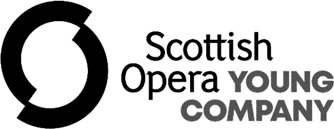 SCOTTISH OPERA YOUNG COMPANY APPLICATION FORM 2020/2021Before completing the application form, please check that you are available for auditions in Glasgow on one of the dates stated below.Please ensure that you clearly state your telephone number and email address, as we will use this information to contact you about your audition date and time. Please also attach a recent passport-sized photograph or a scanned photograph of yourself to the application form.Auditions will be held in Glasgow during March 2020. You will be asked to present two contrasting pieces, one of which must have piano accompaniment. You may bring your own pianist, however a Scottish Opera pianist will also be available on the day. Please tick to confirm your availability.Auditions – please offer all three slots if you are able. Preference will be taken into consideration if possible:Friday 13 March 2020 (6–9pm)			□			Saturday 14 March 2020 (11am–3pm)		□Sunday 15 March 2020 (11am–3 pm) 		□		Please complete this application fully to give us an idea of your experience, voice type and reasons for applying:The fee for Scottish Opera Young Company 20/21 is £315. Payment can be made in instalments, in consultation with Scottish Opera. No student who successfully auditions for Scottish Opera Young Company will miss out due to financial circumstances. We can also offer travel bursaries to those who need financial help getting to auditions and rehearsals in Glasgow.  Please tick here if you would like more information about funding and bursaries. □Completed application forms should be returned by email to soyc@scottishopera.org.uk or to the postal address below no later than Friday 28 February 2020:Scottish Opera Young Company, 39 Elmbank Crescent, Glasgow, G2 4PTIf you have any queries, please contact our Education Department on 0141 332 9559.Name Name Date of birthAge (from 01/09/20)Home address Home address Home address Telephone  number and mobile number Telephone  number and mobile number Email addressVoice type Voice type Voice type Name of school/college (if applicable)Name of music/singing teacher (if applicable)Name of music/singing teacher (if applicable)Have you ever been to see a live opera?        YES/NO If YES, please tell us your thoughts on the experience.If NO, is there any particular reason? If so, please give detailsHave you ever been to see a live opera?        YES/NO If YES, please tell us your thoughts on the experience.If NO, is there any particular reason? If so, please give detailsHave you ever been to see a live opera?        YES/NO If YES, please tell us your thoughts on the experience.If NO, is there any particular reason? If so, please give detailsPlease give details of any performance residencies, workshop projects or amateur musical groups you are currently a member of or have been involved with in the past:Please give details of any performance residencies, workshop projects or amateur musical groups you are currently a member of or have been involved with in the past:Please give details of any performance residencies, workshop projects or amateur musical groups you are currently a member of or have been involved with in the past:Personal statementWhy do you want to take part in Scottish Opera Young Company and what do you hope to gain from the experience? (Please continue on a separate sheet if necessary)Personal statementWhy do you want to take part in Scottish Opera Young Company and what do you hope to gain from the experience? (Please continue on a separate sheet if necessary)Personal statementWhy do you want to take part in Scottish Opera Young Company and what do you hope to gain from the experience? (Please continue on a separate sheet if necessary)Reference
Please provide details of a relevant referee. Your chosen referee should be able to comment on your suitability for Scottish Opera Young Company including your commitment, reliability and singing ability.Reference
Please provide details of a relevant referee. Your chosen referee should be able to comment on your suitability for Scottish Opera Young Company including your commitment, reliability and singing ability.Reference
Please provide details of a relevant referee. Your chosen referee should be able to comment on your suitability for Scottish Opera Young Company including your commitment, reliability and singing ability.